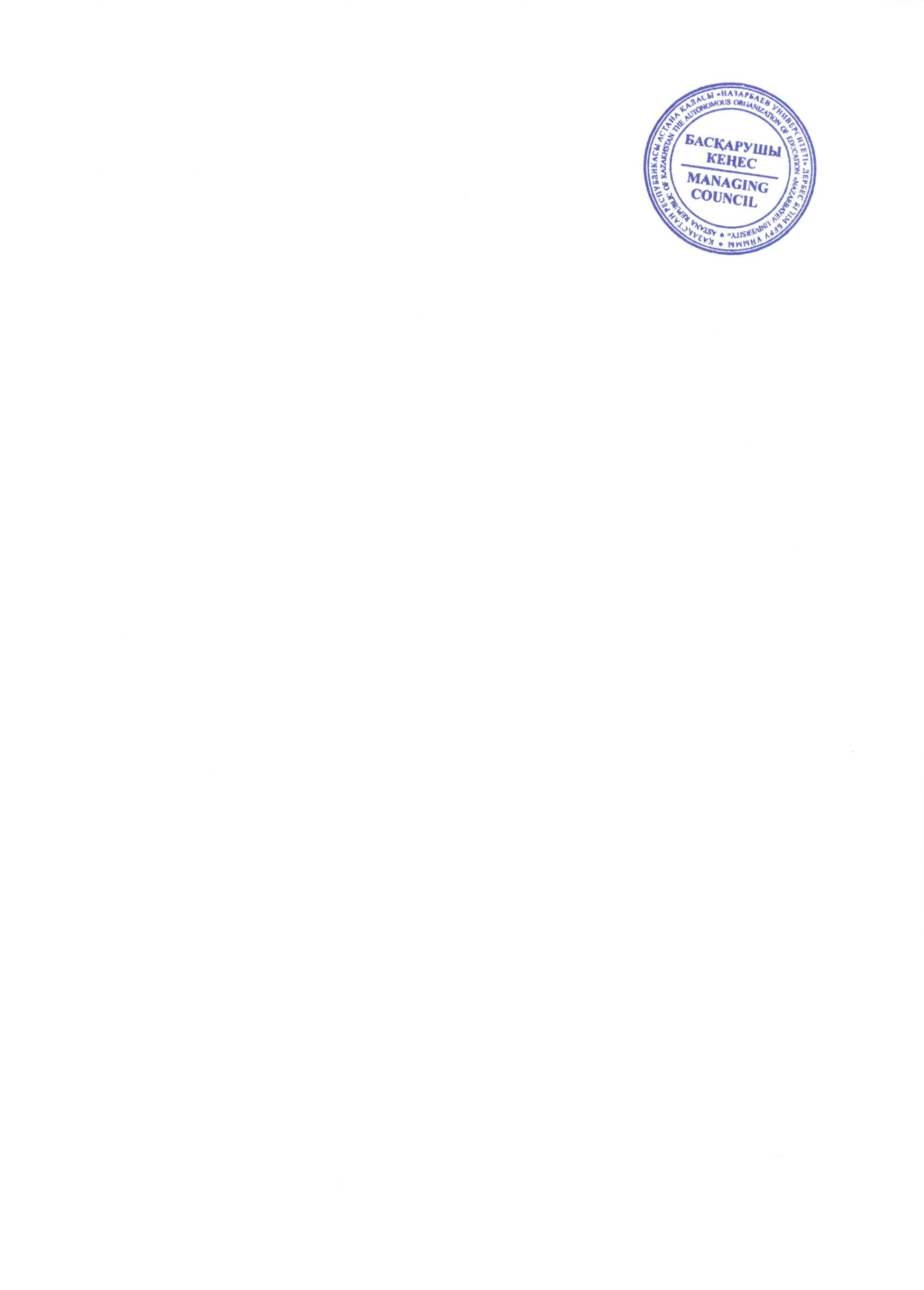 СодержаниеОбщие положенияНастоящая типовая тендерная документация по закупке товаров, (работ, услуг) (далее – тендерная документация) разработана в соответствии с пунктом 5.2. Правил закупок товаров, работ, услуг, утвержденных решением Попечительского совета «Назарбаев Университет» от 30 августа 2014 года                 № 16 (далее – Правила).Тендер по закупке товаров (работ, услуг), указанный в информационном листе, проводится на условиях и требованиях настоящей тендерной документации, а также в соответствии с положениями Правил.Нижеприведенные приложения: информационный лист (приложение 1 к тендерной документации);заявка на участие в тендере потенциального поставщика для юридических лиц (приложение 2 к тендерной документации);заявка на участие в тендере потенциального поставщика для физических лиц (приложение 3 к тендерной документации);банковская гарантия (обеспечение заявки на участие в тендере)  (приложение 4 к тендерной документации);сведения о субподрядчиках/соисполнителях (приложение 5 к тендерной документации);банковская гарантия (обеспечение исполнения договора) (приложение 6 к тендерной документации),а также дополнительные приложения, указанные в информационном листе приложения 1 к тендерной документации, являются неотъемлемой частью настоящей тендерной документации.Информационный лист отражает существенные условия тендера и заполняется организатором закупок.В тендерной документации используются термины и определения, предусмотренные в Правилах.2. Разъяснение положений тендерной документации, порядок внесения изменений и/или дополнений в тендерную документациюПотенциальный поставщик вправе направить на адрес организатора закупок письменный запрос о разъяснении положений тендерной документации не менее чем за 4 (четыре) рабочих дня до истечения окончательного срока представления заявок на участие в тендере (далее – заявка).Организатор закупок в течение 2 (двух) рабочих дней со дня поступления письменного запроса отвечает на него без указания сведения о лице, направившим запрос, а также уведомляет о данном разъяснении всех потенциальных поставщиков путем размещения его на интернет-ресурсе.Организатор закупок не менее чем за 2 (два) рабочих дня до истечения окончательной даты предоставления заявок вправе внести изменения и/или дополнения в тендерную документацию.В течение указанного срока организатор закупок опубликовывает текст изменений и/или дополнений на интернет-ресурсе и извещает потенциальных поставщиков, подавших заявки. При этом окончательный срок представления заявок продлевается на срок не менее 5 (пяти) рабочих дней.Потенциальные поставщики самостоятельно отслеживают возможные изменения и/или дополнения, внесенные в объявление о проведении тендера и тендерную документацию, размещенные на интернет-ресурсе. 3. Отказ от проведения тендера, его отменаЗаказчик вправе на любом этапе отказаться от осуществления закупок.Организатор закупок со дня принятия решения заказчиком об отказе от осуществления закупок:в течение 5 (пяти) рабочих дней размещает соответствующее решение на интернет-ресурсе и извещает об этом лиц, участвующих в проводимых закупках (при необходимости);возвращает внесенные обеспечения заявок и/или обеспечения исполнения договора о закупках и/или обеспечения исполнения договора о закупках на сумму предоплаты/аванса (в случае если условиями закупок предусматривается такое обеспечение). В случае обнаружения нарушений в проводимом тендере заказчик/комиссия до момента заключения договора о закупках:отменяет итоги;уведомляет о данном решении потенциальных поставщиков, принимавших участие в закупках, путем публикации соответствующего протокола на интернет-ресурсе, без возмещения потенциальным поставщикам каких-либо убытков;возвращает потенциальным поставщикам обеспечения заявок. 4. Комиссия, эксперт(ы), секретарь комиссииСостав комиссии должен быть не менее 3 (трех) человек и состоит из председателя, заместителя председателя и других членов комиссии. Комиссия действует со дня вступления в силу решения о ее создании и прекращает свою деятельность со дня внесения поставщиком обеспечения исполнения договора о закупках.Заседания комиссии проводятся при условии присутствия простого большинства членов комиссии. В случае отсутствия члена комиссии, в протоколе указывается причина его отсутствия. Решение комиссии принимается открытым голосованием и считается принятым, если за него подано большинство голосов от общего числа присутствующих на заседании членов комиссии. При принятии решения комиссия принимает во внимание заключение эксперта. В случае равенства голосов принятым считается решение, за которое проголосовал председатель комиссии. В случае несогласия с решением комиссии член комиссии имеет право на особое мнение, которое должно быть изложено в письменном виде и приложено к протоколу заседания комиссии.При наличии у кого-либо из членов комиссии конфликта интересов, данное лицо уведомляет об этом секретаря комиссии, о чем делается запись в протоколе об итогах тендера. При этом данное лицо не принимает участия в принятии комиссией решения.Решение комиссии оформляется протоколом, который полистно подписывается членами комиссии, секретарем и публикуется на интернет-ресурсе.Организационная деятельность комиссии обеспечивается секретарем, который не является членом комиссии и не имеет права голоса при принятии комиссией решений.Организатор закупок для определения соответствия предлагаемых потенциальными поставщиками товаров (работ, услуг) требованиям тендерной документации вправе привлекать эксперта. Эксперт не имеет права голоса при принятии комиссией решения. Экспертное заключение прилагается к протоколу об итогах тендера и является его неотъемлемой частью.5. Валюта, в которой должно быть выражено ценовое предложение потенциального поставщика Ценовое предложение участника тендера - резидента Республики Казахстан, должно быть выражено в тенге. Ценовое предложение участника тендера - нерезидента Республики Казахстан, может быть выражено в иной валюте.Если ценовые предложения участников тендера выражены в различных валютах, то для их оценки и сопоставления они переводятся в валюту Республики Казахстан - тенге, по официальному курсу, установленному Национальным Банком Республики Казахстан, на день вскрытия конвертов с заявками. 6. Требования к оформлению заявки Заявка является формой выражения согласия потенциального поставщика, претендующего на участие в тендере, осуществить поставку товара (выполнить работы, оказать услуги) в соответствии с требованиями и условиями, предусмотренными тендерной документацией. К потенциальным поставщикам предъявляются общие и специальные квалификационные требования, достаточные для исполнения обязательств по договору о закупках.Потенциальный поставщик для соответствия общим квалификационным требованиям должен обладать правоспособностью (для юридических лиц), гражданской дееспособностью (для физических лиц).Потенциальный поставщик, кроме общих квалификационных требований, должен соответствовать специальным квалификационным требованиям, которые установлены в технической спецификации закупаемых товаров (работ, услуг).Потенциальный поставщик в подтверждение его соответствия квалификационным требованиям, установленным настоящим разделом, представляет организатору закупок следующие документы:заполненную и подписанную заявку, скрепленную печатью (при ее наличии) потенциального поставщика согласно приложению 2, 3 к тендерной документации;документы, подтверждающие соответствие потенциального поставщика общим квалификационным требованиям:нотариально засвидетельствованную копию свидетельства или бумажную копию электронного документа справки о государственной регистрации (перерегистрации) юридического лица, либо документа, предоставляющего право на осуществление предпринимательской деятельности без образования юридического лица, выданного соответствующим государственным органом;нотариально засвидетельствованную копию устава, утвержденного в установленном законодательством порядке, с учетом изменений (при наличии), либо заявления о государственной регистрации установленной формы о регистрации юридического лица, осуществляющего деятельность на основании типового устава;документ, содержащий сведения об учредителях (участниках или акционерах), если устав не содержит сведения об учредителях или составе учредителей: нотариально засвидетельствованную выписку из учредительных документов, содержащую сведения об учредителе или составе учредителей, либо оригинал выписки из реестра держателей акций, подписанный и заверенный печатью в установленном порядке, выданный не более чем за 30 (тридцать) календарных дней до даты вскрытия конвертов;в случае участия нерезидента Республики Казахстан, последний представляет нотариально засвидетельствованную копию либо оригинал выписки из торгового реестра, заверенный апостилем или с консульской легализацией;оригинал или нотариально засвидетельствованную копию документа о назначении (избрании) первого руководителя потенциального поставщика;в случае участия консорциума:оригинал или нотариально засвидетельствованную копию соглашения о совместной деятельности, в котором должна быть предусмотрена солидарная ответственность участников консорциума;оригинал или нотариально засвидетельствованная копия документа, подтверждающего право подписания соглашения о консорциуме уполномоченным лицом каждого юридического лица, входящего в консорциум;документы, указанные в настоящем подпункте предоставляются на каждого участника консорциума;документы, подтверждающие соответствие потенциального поставщика специальным квалификационным требованиям, указанные в технической спецификации закупаемых товаров (работ, услуг);оригинал обеспечения заявки согласно приложению 4 к тендерной документации;оригинал или нотариально засвидетельствованную копию доверенности на право подписания заявки лицу (лицам), представляющему интересы потенциального поставщика, за исключением первого руководителя потенциального поставщика, имеющего право выступать от имени потенциального поставщика без доверенности, в соответствии с уставом потенциального поставщика. Доверенность должна быть оформлена в соответствии с законодательством Республики Казахстан; в случае, если потенциальный поставщик предусматривает привлечь субподрядчиков (соисполнителей) работ либо услуг, то потенциальный поставщик должен предоставить (в случае если условиями тендерной документацией предусматривается привлечение потенциальным поставщиком субподрядчиков (соисполнителей)): документы, подтверждающие соответствие привлекаемых субподрядчиков (соисполнителей) специальным квалификационным требованиям;сведения о субподрядчиках по выполнению работ (соисполнителях по оказанию услуг), являющиеся предметом закупок тендера согласно приложению 5 к тендерной документации.   Не допускается передача поставщиком субподрядчикам (соисполнителям) на субподряд (соисполнение) в совокупности более 2/3 (двух третей) объема работ (цены подряда), а также услуг от общей их стоимости.Потенциальный поставщик - нерезидент Республики Казахстан для подтверждения его соответствия общим и специальным квалификационным требованиям, представляет те же документы, что и резиденты Республики Казахстан, либо документы, содержащие аналогичные сведения о квалификации потенциального поставщика-нерезидента Республики Казахстан с нотариально засвидетельствованным переводом на язык тендерной документации. При рассмотрении комиссией заявки преимущество будет иметь перевод.Срок действия заявки, представляемой потенциальным поставщиком для участия в тендере по закупкам товаров (работ, услуг) должен быть не менее срока действия заявки на участие в тендере, указанного в информационном листе.Потенциальный поставщик подает организатору закупок только одну заявку и вправе отзывать свою заявку, вносить в нее изменения до истечения окончательного срока их представления, не теряя права на возврат внесенного им обеспечения своей заявки.Заявка составляется на языке тендерной документации.7. Обеспечение заявки Обеспечение заявки вносится потенциальным поставщиком в размере не менее 1 (одного) процента от суммы, выделенной на тендер (лот), в форме банковской гарантии согласно приложению 4 к тендерной документации. Потенциальный поставщик вносит обеспечение заявки только на лот(ы), по которому(ым) представляется заявка.Срок действия обеспечения заявки должен быть не менее срока действия самой заявки. Заявки, не имеющие обеспечения, отклоняются комиссией, как не отвечающие требованиям тендерной документации.Заявки, имеющие обеспечение с более коротким сроком действия, чем указанным в тендерной документации, отклоняются.Обеспечение заявки, внесенное потенциальным поставщиком, возвращается в случаях:отзыва данным потенциальным поставщиком своей заявки до истечения окончательного срока их предоставления;подписания протокола об итогах тендера. Данный случай не распространяется на потенциального поставщика, определенного победителем, а также участника, занявшего второе место; вступления в силу договора о закупках и внесения поставщиком обеспечения исполнения договора о закупках; истечения срока действия заявки.Обеспечение заявки, внесенное потенциальным поставщиком, удерживается при наступлении одного из следующих случаев:потенциальный поставщик отозвал либо изменил и/или дополнил заявку после истечения окончательного срока представления заявок;потенциальный поставщик, определенный победителем тендера, или занявший по итогам сопоставления и оценки второе место, уклонился от заключения договора о закупках;поставщик, заключив договор о закупках, не исполнил либо несвоевременно исполнил требование, установленное тендерной документацией о внесении и/или сроках внесения обеспечения исполнения договора о закупках. В случае проведения закупок способом двухэтапного тендера, обеспечение заявки вносится потенциальным поставщиком на втором этапе.8. Порядок представления заявки Заявка представляется потенциальным поставщиком организатору закупок нарочно или с использованием заказной почтовой связи в запечатанном конверте по адресу не позднее срока, указанного в объявлении о проведении тендера.Заявка должна быть прошита, страницы либо листы пронумерованы, последняя страница либо лист заверяется подписью и печатью (при ее наличии) потенциального поставщика. Документы в соответствии с требованиями технической спецификации заказчика (в прошитом виде, с пронумерованными страницами, последняя страница, заверенная подписью и печатью потенциального поставщика (для физического лица, если таковая имеется)) и оригинал документа, подтверждающего обеспечение заявки, прикладываются отдельно.При этом представление указанных документов настоящего пункта,  прошитых в составе заявки, не является основанием для ее отклонения.В случае представления банковской гарантии, прошитой в составе заявки, не возвращается потенциальному поставщику.На лицевой стороне запечатанного конверта с заявкой потенциальный поставщик должен указать наименование, адрес местонахождения организатора закупок и потенциального поставщика, наименование тендера (лота).Конверт с заявкой либо документы и/или материалы, являющиеся составной частью заявки, представленные после истечения окончательного срока его представления, не подлежат регистрации и возвращаются потенциальному поставщику.Потенциальный поставщик несет все расходы, связанные с его участием в тендере. Организатор закупок, заказчик не несут обязательство по возмещению каких-либо убытков потенциального поставщика в связи с его участием в тендере.9. Изменение и отзыв заявки Потенциальный поставщик, до истечения окончательного срока представления заявок, вправе:изменить и/или дополнить внесенную заявку;отозвать свою заявку, не утрачивая права на возврат внесенного им обеспечения заявки.Изменения и/или дополнения в заявку должны быть оформлены, запечатаны и представлены так же, как и сама заявка.Отзыв заявки потенциального поставщика оформляется в виде письменного заявления в произвольной форме в адрес организатора закупок, подписанного потенциальным поставщиком и скрепленного печатью (для физического лица, если таковая имеется).Не допускается внесение изменений и/или дополнений, равно как отзыв заявки, после истечения окончательного срока представления конверта.10. Вскрытие конвертов с заявками Вскрытие конвертов с заявками производится комиссией в присутствии потенциальных поставщиков и/или их уполномоченных представителей в день их вскрытия, указанный в объявлении о проведении тендера.Присутствующие на процедуре вскрытия конвертов с заявками, уполномоченные представители потенциальных поставщиков должны предъявить документы, подтверждающие их полномочия, и зарегистрироваться в журнале не позднее срока, указанного в объявлении.Потенциальные поставщики и/или их уполномоченные представители уведомляют комиссию о технических средствах аудиозаписи и видеосъемки, которые они намерены использовать для записи процедуры вскрытия конвертов с заявками. Не допускается вмешательство потенциальных поставщиков или их уполномоченных представителей, присутствующих на заседании комиссии по вскрытию конвертов с заявками, в деятельность организатора закупок, комиссии, секретаря комиссии.В случае, если на тендер (лот) представлена только одна заявка, то данная заявка также вскрывается и рассматривается на предмет соответствия требованиям тендерной документации.На заседании комиссии: председатель или лицо, определенное им, информирует присутствующих:о составе комиссии, секретаре комиссии;о наличии либо отсутствии запросов потенциальных поставщиков по разъяснению положений тендерной документации, фактов, а также причин внесения изменений и дополнений в тендерную документацию;о потенциальных поставщиках, представивших в установленный срок заявки, зарегистрированные в журнале;оглашает иную информацию по данному тендеру;вскрывает конверты с заявками и оглашает перечень документов, содержащихся в заявке, а также цены и скидки (при наличии), заявленные потенциальными поставщиками;секретарь комиссии: информирует потенциальных поставщиков и/или их уполномоченных представителей о сроке размещения протокола вскрытия конвертов с заявками на интернет - ресурсе;запрашивает у потенциальных поставщиков и/или их уполномоченных представителей о наличии жалоб или возражений против действий (или бездействия) комиссии.Секретарь комиссии оформляет протокол вскрытия конвертов, который полистно парафируется всеми членами комиссии, а также секретарем комиссии. В случае отсутствия заявок протокол заседания комиссии по вскрытию конвертов не оформляется.Не позднее 3 (трех) рабочих дней со дня заседания комиссии, текст подписанного протокола вскрытия конвертов с заявками размещается на интернет - ресурсе.11. Рассмотрение, оценка и сопоставление заявокЗаявки рассматриваются комиссией на предмет соответствия требованиям тендерной документации в срок не более 10 (десяти) рабочих дней со дня вскрытия конвертов, при имеющихся сложных технических характеристик и спецификаций товаров (работ, услуг) - не более 30 (тридцати) рабочих дней. Срок рассмотрения заявок указан в информационном листе.В целях уточнения сведений комиссия вправе запросить: у потенциальных поставщиков материалы и разъяснения, касающиеся  представленных документов в составе заявки (за исключением предложенной цены (скидки), технической спецификации);необходимую информацию у соответствующих физических,  юридических лиц.Не допускаются запросы и иные действия комиссии, связанные с приведением заявки в соответствии с требованиями тендерной документации, заключающиеся в дополнении заявки недостающими документами, замене документов, приведении в соответствие ненадлежащим образом оформленных документов.  В случаях направления запросов, предусмотренных настоящим пунктом, комиссия вправе продлить срок рассмотрения заявок на срок не более 3 (трех) рабочих дней.    Комиссия отклоняет заявку в случае, если:ценовое предложение потенциального поставщика превышает сумму, выделенную для закупки;заявка не соответствует требованиям тендерной документации;потенциальный поставщик является аффилированным лицом другого потенциального поставщика, подавшего заявку в данном тендере (лоте);если потенциальный поставщик и/или его субподрядчик (соисполнитель)/юридическое лицо, входящее в консорциум состоит в Перечне ненадежных потенциальных поставщиков (поставщиков), Реестре недобросовестных участников государственных закупок и Перечне ненадежных потенциальных поставщиков (поставщиков) АО «Самрук-Казына»;руководителем потенциального поставщика является физическое лицо, осуществляющее предпринимательскую деятельность, которое включено в Перечень ненадежных потенциальных поставщиков (поставщиков) «Назарбаев Университет»;физическое лицо, осуществляющее предпринимательскую деятельность и претендующее на участие в закупках, является руководителем юридического лица, который включен в Перечень ненадежных потенциальных поставщиков (поставщиков) «Назарбаев Университет».Не допускается отклонение заявки по следующим формальным основаниям:наличия ошибки, опечатки, описки в заявке (за исключением предложенной цены (скидок), технической спецификации, документа, подтверждающего внесение обеспечения заявки);не указание информации (о банковских реквизитах и другой информации) в формах представленных документов (за исключением предложенной цены (скидок), технической спецификации, документа, подтверждающего внесение обеспечения заявки), которая не влияет на оценку и сопоставление заявок комиссией.Допускается несоответствие технической спецификации потенциального поставщика, когда предложенные им технические и качественные характеристики превосходят характеристики товаров (работ, услуг), заявленные заказчиком. Данная информация должна быть отражена в протоколе об итогах и/или  в экспертном заключении (в случаях привлечения эксперта(ов)). Не отклоненные заявки сопоставляются и оцениваются комиссией по критериям системы бальной оценки в соответствии с методикой расчета, утвержденной «Назарбаев Университет». Критерии оценки заявок приложены к тендерной документации.Победителем тендера признается потенциальный поставщик, набравший  наибольшее количество баллов.Потенциальный поставщик, занявший по итогам сопоставления и оценки второе место, признается потенциальный поставщик, набравший наибольшее  количество баллов после победителя.         При равенстве суммы набранных баллов победителем (или потенциальным поставщиком, занявшим по итогам сопоставления и оценки второе место) признается потенциальный поставщик, набравший наибольшее количество баллов по приоритетному критерию. При равенстве суммы набранных баллов и баллов по приоритетному критерию победителем (или потенциальным поставщиком, занявший по итогам сопоставления и оценки второе место) признается потенциальный поставщик, заявка которого поступила раньше других потенциальных поставщиков.    12. Подведение итогов тендераПо итогам рассмотрения, оценки и сопоставления заявок оформляется протокол об итогах тендера, который полистно подписывается членами комиссии и секретарем. Тендер признается комиссией несостоявшимся в случаях:отсутствия предоставленных заявок на участие в тендере;если представлена 1 (одна) заявка на участие в тендере;отклонения всех заявок на участие в тендере;если после отклонения комиссией по основаниям, предусмотренным в пункте 11.3. тендерной документации, осталась 1 (одна) заявка на участие в тендере потенциального поставщика;уклонения победителя и потенциального поставщика, занявшего второе место по итогам тендера, от заключения договора о закупках, в том числе непредставления обеспечения исполнения договора о закупках.Секретарь комиссии не позднее 3 (трех) рабочих дней со дня подписания протокола об итогах тендера: уведомляет победителя и потенциального поставщика, занявшего второе место;размещает протокол об итогах тендера на интернет - ресурсе.13. Заключение договора о закупках по итогам тендераДоговор о закупках заключается в соответствии с условиями проекта договора закупках, приложенного к тендерной документации. Заказчик в течение 5 (пяти) рабочих дней со дня подписания итогов закупок подписывает и направляет победителю закупок проект договора о закупках.Проект договора о закупках должен быть подписан потенциальным поставщиком и представлен заказчику в течение 10 (десяти) рабочих дней со дня получения от заказчика подписанного проекта договора о закупках.Поставщик в течение 10 (десяти) рабочих дней со дня заключения договора о закупках вносит обеспечение исполнения договора о закупках в размере 3 (трех) процентов от общей суммы договора о закупках. Форма внесения обеспечения исполнения договора устанавливается в информационном листе тендерной документации. Обеспечение исполнения договора о закупках вносится поставщиком в качестве гарантии того, что он своевременно, полно и надлежащим образом исполнит свои обязательства по заключенному с ним договору о закупках.В случае если проектом договора о закупках предусматривается внесение обеспечения исполнения договора на сумму предоплаты/аванса, поставщик представляет обеспечение в соответствии с условиями проекта договора.В случае если потенциальный поставщик (поставщик) не выполнил предусмотренные действия в сроки, установленные в пунктах 13.2., 13.3. тендерной документации, то такой потенциальный поставщик (поставщик) признается уклонившимся от заключения договора о закупках.В случае признания потенциального поставщика (поставщика) уклонившимся от заключения договора о закупках, заказчик/организатор закупок:удерживает внесенное обеспечение заявки;в одностороннем порядке расторгает заключенный договор о закупках;направляет информацию для включения в Перечень ненадежных потенциальных поставщиков (поставщиков) «Назарбаев Университет»;заключает договор о закупках с потенциальным поставщиком, занявшим второе место (в случае наличия такого поставщика).Не допускается внесение изменений и/или дополнений в существенные условия проекта договора о закупках, которые могут изменить содержание условий проведенных закупок.В договор о закупках не вносятся такие изменения, влияющие на условия, явившиеся основой для выбора поставщика, как предмет договора, сумма договора, качество, срок поставки товаров (выполнения работ, оказания услуг), за исключением случаев, предусмотренных в пункте 13.9. тендерной документации.Внесение изменений в договор о закупках осуществляется по взаимному согласию сторон с учетом положений Правил и законодательства Республики Казахстан в следующих случаях:в части уменьшения цены на товары, работы, услуги и соответственно суммы договора о закупках; в части увеличения либо уменьшения суммы договора о закупках, связанной с увеличением либо уменьшением потребности в объеме приобретаемых товаров (работ, услуг), а также в части соответствующих изменений сроков исполнения договора о закупках, при условии неизменности цены за единицу товара, объема приобретаемых работ, услуг, в том числе на последующие финансовые годы в соответствии с бюджетом и решением исполнительного органа заказчика, но не более 3 (трех) лет; если поставщик в процессе исполнения договора о закупках предложил при условии неизменности цены за единицу товара, объема приобретаемых работ, услуг лучшие качественные и/или технические характеристики и/или сроки и/или условия поставки товара, являющегося предметом договора о закупках;в части изменения суммы договора о закупках в соответствии с утвержденной проектно-сметной документацией, прошедшей государственную экспертизу, в соответствии с законодательством об архитектурной, градостроительной и строительной деятельности Республики Казахстан;в части увеличения сроков исполнения договора о закупках при осуществлении строительных работ, услуг инженера по причине неблагоприятных климатических условий, препятствующих осуществлению работ, являющихся предметом договора о закупках, а также в связи с действиями заказчика и/или действиями других поставщиков заказчика на строительной площадке, создающих препятствия своевременному исполнению договора о закупках. Обстоятельства увеличения сроков исполнения договора о закупках, предусмотренные в настоящем подпункте должны быть документально подтверждены до заключения соответствующих дополнительных соглашений к договору о закупках;в части изменения цены за единицу товара, на который устанавливается государственное регулирование цен в пределах цены, установленной государственным органом, осуществляющим руководство в сферах естественных монополий и на регулируемых рынках  Исполнение договора о закупках осуществляется в соответствии с гражданским законодательством Республики Казахстан, Правилами и внутренним документом заказчика, регламентирующим подготовку, заключение и исполнение договоров. В случае неисполнения либо ненадлежащего исполнения поставщиком обязательств по договору о закупках, заказчик удерживает внесенное обеспечение исполнения договора о закупках.14. Основания признания потенциального поставщика (поставщика) ненадежнымПотенциальный поставщик (поставщик) подлежит включению в Перечень ненадежных потенциальных поставщиков (поставщиков), в порядке определенном внутренним документом «Назарбаев Университет», при наступлении следующих случаев:предоставление им недостоверной информации по требованиям, предусмотренным тендерной документацией, влияющей на результат тендера;уклонение его от заключения договора о закупках в случае признания победителем закупок;неисполнения установленного требования о внесении и/или сроках внесения обеспечения исполнения договора о закупках;в случае расторжения договора о закупках в связи с неисполнением или ненадлежащим исполнением условий договора о закупках.15. Обжалование итогов тендера15.1. Потенциальные поставщики вправе обжаловать действия и решения, принимаемые заказчиком, организатором закупок, а также иными лицами, включая членов комиссии, эксперта(ов) в соответствии с законодательством Республики Казахстан. 15.2. Потенциальный поставщик, принимавший участие в тендере, в случае несогласия с итогами тендера вправе направить обращение в автономную организацию образования «Назарбаев Университет».15.3. Не подлежит обжалованию решение заказчика об отказе от осуществления закупок, принятое им в соответствии с пунктом 3.1. тендерной документации. Приложение 1 к типовой тендерной документациипо закупке товаров, работ, услугИнформационный лист* организатор закупок вправе устанавливать дополнительную информацию о проводимом тендере** заполняется организатором закупокПриложение 2 к типовой тендерной документациипо закупке товаров, работ, услугЗаявка на участие в тендере с ценовым предложением потенциального поставщика
(для юридических лиц)Кому:      (наименование организатора закупок)От кого: (наименование потенциального поставщика)Сведения о юридическом лице, претендующем на участие в тендере:___________ (указывается наименование юридического лица) (далее – потенциальный поставщик) настоящей заявкой на участие в тендере выражает желание принять участие в закупках способом тендера (лоте) (указать наименование) в качестве потенциального поставщика и выражает согласие осуществить (поставку товаров, выполнение работ, оказание услуг - указать необходимое), в соответствии с требованиями и условиями, предусмотренными тендерной документацией. При закупке товаров потенциальный поставщик указывает страну происхождения, производителя товара/завод-изготовителя, фирменное наименование, а также может указать маркировку и другие необходимые сведения для определения организатором закупок соответствия техническим характеристикам закупаемых товаров.*Настоящей заявкой подтверждаем, что предлагаемые (товары, работы, услуги - указать необходимое) полностью соответствуют техническим, качественным и прочим характеристикам, установленным в технической спецификации товаров (работ, услуг) тендерной документации.*либоНастоящей заявкой предлагаем лучшие качественные и/или технические характеристики (товаров, работ, услуг - указать необходимое), изложенные в таблице:Потенциальный поставщик может предложить лучшие качественные и/или технические характеристики с  отражением их особенностей, а также подтвердить содержащиеся в данной форме сведения, приложив к ней любые необходимые, по его усмотрению, документы. Потенциальный поставщик может приложить подписанную и скрепленную печатью данную таблицу отдельным приложением в составе заявки.Потенциальный поставщик настоящей заявкой на участие в тендере подтверждает, что он ознакомлен с тендерной документацией и осведомлен об ответственности за предоставление организатору закупок, заказчику и комиссии недостоверных сведений о своей правомочности, квалификации, качественных и иных характеристиках (поставляемых товаров, выполняемых работ, оказываемых услуг - указать необходимое), соблюдении им авторских и смежных прав, а так же иных ограничений.Потенциальный поставщик принимает на себя полную ответственность, предусмотренную тендерной документацией, за представление в данной заявке и прилагаемых к ней документах недостоверных сведений.Потенциальный поставщик подтверждает отсутствие участия в данном тендере аффилированного (ых) с ним лица (лиц).Настоящая заявка на участие в тендере действует в течение ____ рабочих дней со дня вскрытия конвертов с заявками на участие в тендере.В случае признания нашей заявки на участие в тендере выигравшей, мы внесем в сроки, размере и форме, установленные в информационном листе тендерной документации:обеспечение исполнения договора о закупках;обеспечение исполнения договора о закупках на сумму предоплаты/аванса (указывается в случае, если условиями закупок предусматривается такое обеспечение).Информация о ценовом предложении:Потенциальный поставщик согласен с вашими базовыми условиями платежа, определенными в тендерной документации. Потенциальный поставщик предлагает следующие альтернативные условия платежа (перечисляются альтернативные условия платежа, если таковые имеются), при этом предоставляет скидку к общей цене пункта 5 таблицы информации о ценовом предложении в размере (указать в процентах).***До момента заключения договора о закупках настоящая заявка на участие в тендере вместе с вашим уведомлением о признании ее выигравшей будет выполнять роль обязательного договора между нами.Должность, Ф.И.О., подпись первого руководителя либо иного уполномоченного лица потенциального поставщикаМ.П. _______________________________________________________________________________Примечания:*В случае согласия потенциального поставщика на поставку товаров (работ, услуг) в соответствии с  техническими, качественными и прочими характеристиками, установленными в технической спецификации товаров (работ, услуг) тендерной документации, предоставление потенциальным поставщиком технической спецификации в составе заявки  не требуется.** Комиссия рассматривает общую цену, указанную в пункте 5, как определенную с учетом всех затрат и не подлежит пересмотру. *** Заполняется в случае предложения альтернативных условий платежа. Комиссия вправе принять альтернативные условия платежа потенциального поставщика.Приложение 3 к типовой тендерной документациипо закупке товаров, работ, услугЗаявка на участие в тендере с ценовым предложением потенциального поставщика
(для физических лиц)Кому:      (наименование организатора закупок)От кого: (наименование потенциального поставщика)Сведения о физическом лице, претендующем на участие в тендере:___________ (указывается наименование физического лица) (далее – потенциальный поставщик) настоящей заявкой на участие в тендере выражает желание принять участие в закупках способом тендера (лоте) (указать наименование) в качестве потенциального поставщика и выражает согласие осуществить (поставку товаров, выполнение работ, оказание услуг - указать необходимое), в соответствии с требованиями и условиями, предусмотренными тендерной документацией. При закупке товаров потенциальный поставщик указывает страну происхождения, производителя товара/завод-изготовителя, фирменное наименование, а также может указать маркировку и другие необходимые сведения для определения организатором закупок соответствия техническим характеристикам закупаемых товаров.*Настоящей заявкой подтверждаю, что предлагаемые (товары, работы, услуги - указать необходимое) полностью соответствуют техническим, качественным и прочим характеристикам, установленным в технической спецификации товаров (работ, услуг) тендерной документации.*либоНастоящей заявкой предлагаю лучшие качественные и/или технические характеристики (товаров, работ, услуг - указать необходимое), изложенные в таблице:Потенциальный поставщик может предложить лучшие качественные и/или технические характеристики с  отражением их особенностей, а также подтвердить содержащиеся в данной форме сведения, приложив к ней любые необходимые, по его усмотрению, документы. Потенциальный поставщик может приложить подписанную и скрепленную печатью (при наличии) данную таблицу отдельным приложением в составе заявки.Потенциальный поставщик настоящей заявкой на участие в тендере подтверждает, что он ознакомлен с тендерной документацией и осведомлен об ответственности за предоставление организатору закупок, заказчику и комиссии недостоверных сведений о своей правомочности, квалификации, качественных и иных характеристиках (поставляемых товаров, выполняемых работ, оказываемых услуг - указать необходимое), соблюдении им авторских и смежных прав, а так же иных ограничений.Потенциальный поставщик принимает на себя полную ответственность, предусмотренную тендерной документацией, за представление в данной заявке и прилагаемых к ней документах недостоверных сведений.Потенциальный поставщик подтверждает отсутствие участия в данном тендере аффилированного (ых) с ним лица (лиц).Настоящая заявка на участие в тендере действует в течение ____ рабочих дней со дня вскрытия конвертов с заявками на участие в тендере.В случае признания моей заявки на участие в тендере выигравшей, обязуюсь внести в сроки, размере и форме, установленные в информационном листе тендерной документации:обеспечение исполнения договора о закупках;обеспечение исполнения договора о закупках на сумму предоплаты/аванса (указывается в случае, если условиями закупок предусматривается такое обеспечение).Информация о ценовом предложении:Потенциальный поставщик согласен с вашими базовыми условиями платежа, определенными в тендерной документации. Потенциальный поставщик предлагает следующие альтернативные условия платежа (перечисляются альтернативные условия платежа, если таковые имеются), при этом предоставляет скидку к общей цене пункта 5 таблицы информации о ценовом предложении в размере (указать в процентах).***До момента заключения договора о закупках настоящая заявка на участие в тендере вместе с вашим уведомлением о признании ее выигравшей будет выполнять роль обязательного договора между нами.Должность, Ф.И.О., подпись физического лица - потенциального поставщика
М.П. (при наличии)__________________________________________________________________________Примечания:*В случае согласия потенциального поставщика на поставку товаров (работ, услуг) в соответствии с  техническими, качественными и прочими характеристиками, установленными в технической спецификации товаров (работ, услуг) тендерной документации, предоставление потенциальным поставщиком технической спецификации в составе заявки  не требуется.** Комиссия рассматривает общую цену, указанную в пункте 5, как определенную с учетом всех затрат и не подлежит пересмотру. *** Заполняется в случае предложения альтернативных условий платежа. Комиссия вправе принять альтернативные условия платежа потенциального поставщика.Приложение 4 к типовой тендерной документациипо закупке товаров, работ, услугБанковская гарантия (обеспечение заявки на участие в тендере) Наименование банка__________________________________________    (наименование и реквизиты банка) Кому__________________________________________________________(наименование и реквизиты организатора закупок)Гарантийное обязательство №_______(местонахождение)Мы были проинформированы, что_________________________________                                                       (наименование потенциального поставщика)в дальнейшем «Поставщик», принимает участие в тендере по закупке ___________________________________________________________________                (указать наименование тендера(лотов))и готов осуществить (поставку товаров, выполнение работ, оказание услуг – указать необходимое)________________________________________________                (указать наименование тендера (лотов))Тендерной документацией от «___» _________ 20__года №___ предусмотрено внесение потенциальным поставщиком обеспечения заявки на участие в тендере в виде банковской гарантии.В связи с этим мы _________________________ настоящим берем на себя                                     (наименование банка)безотзывное обязательство выплатить вам по вашему требованию сумму, равную___________________________________________ тенге  (сумма указывается в цифрах и прописью)по получении Вашего письменного требования на оплату, а также письменного подтверждения того, что Поставщик: 1. отозвал либо изменил и/или дополнил заявку на участие в тендере после истечения окончательного срока представления заявок на участие в тендере;2. определенный победителем тендера, уклонился от заключения договора о закупках;3. заключив договор о закупках, не исполнил либо несвоевременно исполнил требования, установленные тендерной документацией о внесении и/или сроках внесения обеспечения исполнения договора о закупках.Данное гарантийное обязательство вступает в силу со дня вскрытия конвертов с заявками на участие в тендере. Данное гарантийное обязательство действует в течение всего срока действия заявки на участие в тендере Поставщика.  Если срок действия заявки на участие в тендере продлен, то данное гарантийное обязательство продлевается на такой же срок.Все права и обязанности, возникающие в связи с настоящим гарантийным обязательством, регулируются законодательством Республики Казахстан.Приложение 5 к типовой тендерной документациипо закупке товаров, работ, услугСведения о субподрядчиках по выполнению работ (соисполнителях по оказанию услуг), являющихся предметом проводимых закупок на тендере, а также виды и объемы работ, услуг передаваемых потенциальным поставщиком субподрядчикам (соисполнителям) _________________________________________(указать наименование тендера)Не допускается передача поставщиком субподрядчикам (соисполнителям) на субподряд (соисполнение) в совокупности более 2/3 (двух третей) объема работ (цены подряда), а также услуг от общей их стоимости.Приложение 6 к типовой тендерной документациипо закупке товаров, работ, услугБанковская гарантия (обеспечение исполнения договора о закупках)Наименование банка __________________________________________          (наименование и реквизиты банка)Кому __________________________________________________________(наименование и реквизиты заказчика)Гарантийное обязательство № ___(местонахождение)Принимая во внимание, что _________________________________________,                                                                (наименование поставщика)в дальнейшем «Поставщик», заключил договор о закупках №______                      от «___» _________ 20__г. (далее - Договор) (на поставку, выполнение, оказание – указать необходимое)______________________________________                                                            (описание товаров, работ, услуг)и Вами было предусмотрено в Договоре, что Поставщик внесет обеспечение исполнения договора о закупках в виде банковской гарантии на общую сумму ______________________________________________________________ тенге,                              (сумма в цифрах и прописью)настоящим__________________________________________________________                             (наименование банка)подтверждаем, что являемся гарантом по вышеуказанному Договору и берем на себя безотзывное обязательство выплатить Вам по Вашему требованию сумму, равную_______________________________________________________                             (сумма в цифрах и прописью)по получении Вашего письменного требования на оплату, а также письменного подтверждения того, что Поставщик не исполнил или ненадлежащим образом  исполнил свои обязательства по Договору. Данное гарантийное обязательство вступает в силу с момента его подписания и действует до момента полного исполнения Поставщиком обязательств по Договору. Все права и обязанности, возникающие в связи с настоящим гарантийным обязательством, регулируются законодательством Республики Казахстан.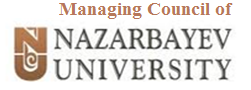 Типовая тендерная документация по закупке товаров, работ, услугТиповая тендерная документация по закупке товаров, работ, услугВерсияУтверждено решением Управляющего советаУтверждено решением Управляющего советаДата вступления документа в силу 01.10.2014 г.Версия№ 30.09.14.от 30 сентября 2014 годаДата вступления документа в силу 01.10.2014 г.Статус □ Утвержден  □ Рассмотрен, отправлен на доработку (см. Приложение протокола)□ Отклонен     □ Другое_______________□ Утвержден  □ Рассмотрен, отправлен на доработку (см. Приложение протокола)□ Отклонен     □ Другое_______________□ Утвержден  □ Рассмотрен, отправлен на доработку (см. Приложение протокола)□ Отклонен     □ Другое_______________Ссылка на основные документы (вышестоящего уровня), послужившие основанием для разработки документаСсылка на основные документы (вышестоящего уровня), послужившие основанием для разработки документаРешение Попечительского совета «Назарбаев Университет», протокол № 16 от 30 августа 2014 годаРешение Попечительского совета «Назарбаев Университет», протокол № 16 от 30 августа 2014 годаОтветственное  должностное лицоОтветственное  должностное лицоМамашев М.Т., Исполнительный Вице-президент «Назарбаев Университет»Мамашев М.Т., Исполнительный Вице-президент «Назарбаев Университет»Должностное лицо – инициатор документаДолжностное лицо – инициатор документаЖанайдарова Ш.Б., директор Департамента организации закупок; +7(7172) 70 60 77;  shzhanaidarova@nu.edu.kzЖанайдарова Ш.Б., директор Департамента организации закупок; +7(7172) 70 60 77;  shzhanaidarova@nu.edu.kzПредыдущие/устаревшие документыПредыдущие/устаревшие документыПравила товаров, работ, услуг, утвержденные Попечительским советом «Назарбаев Университет» от 10 декабря 2011 года (решение № 3)Правила товаров, работ, услуг, утвержденные Попечительским советом «Назарбаев Университет» от 10 декабря 2011 года (решение № 3)Взаимосвязанные документыВзаимосвязанные документыПравила закупок товаров, работ, услуг, утвержденные Попечительским советом «Назарбаев Университет» от 30 августа                   2014 года № 16;Регламент взаимодействия по вопросам осуществления закупок, утвержденный Управляющим советом «Назарбаев Университет» от 30 сентября 2014 года                     № 30.09.14.Правила закупок товаров, работ, услуг, утвержденные Попечительским советом «Назарбаев Университет» от 30 августа                   2014 года № 16;Регламент взаимодействия по вопросам осуществления закупок, утвержденный Управляющим советом «Назарбаев Университет» от 30 сентября 2014 года                     № 30.09.14.Язык документаЯзык документаАнгл. ____________________,каз. _____________________,рус. _____________________.Англ. ____________________,каз. _____________________,рус. _____________________.Раздел 1.Общие положения 4Раздел 2.Разъяснение положений тендерной документации, порядок внесения изменений и/или дополнений в тендерную документацию4Раздел 3.Отказ от проведения тендера, его отмена5Раздел 4.Комиссия, эксперт(ы), секретарь комиссии5Раздел 5.Валюта, в которой должно быть выражено ценовое предложение потенциального поставщика6Раздел 6.Требования к оформлению заявки6Раздел 7.Обеспечение заявки 9Раздел 8.Порядок представления заявки 10Раздел 9.Изменение и отзыв заявки10Раздел 10.Вскрытие конвертов с заявками11Раздел 11.Рассмотрение, оценка и сопоставление заявок12Раздел 12.Подведение итогов тендера 14Раздел 13.Заключение договора о закупках по итогам тендера14Раздел 14.Основания признания потенциального поставщика (поставщика) ненадежным16Раздел 15.Обжалование итогов тендера17Приложение 1.Информационный лист18Приложение 2.Заявка на участие в тендере с ценовым предложением потенциального поставщика (для юридических лиц)20Приложение 3.Заявка на участие в тендере с ценовым предложением потенциального поставщика (для физических лиц)23Приложение 4.Банковская гарантия (обеспечение заявки на участие в тендере)26Приложение 5.Сведения о субподрядчиках по выполнению работ (соисполнителях по оказанию услуг), являющихся предметом проводимых закупок на тендере, а также виды и объемы работ, услуг передаваемых потенциальным поставщиком субподрядчикам (соисполнителям) 28Приложение 6.Банковская гарантия (обеспечение исполнения договора о закупках)29№п/пНаименование* Существенные условиятендера **1231Предмет закупок, в том числе по лотам2Заказчик, адрес местонахождения и банковские реквизиты3Организатор закупок, адрес местонахождения и банковские реквизиты4Сведения о сумме, выделенной для приобретения (товаров, работ, услуг - указать необходимое), являющиеся предметом проводимых закупок, в тенге, без учета НДС, в том числе по лотам5Электронный адрес интернет-ресурса организатора закупок6Документы, подтверждающие соответствие потенциального поставщика специальным квалификационным требованиямРаздел 1 Технической спецификации закупаемых (товаров, работ, услуг - указать необходимое) согласно приложению 8 к тендерной документации7Описание и требования к качеству, техническим, функциональным и прочим характеристикам (товаров, работ, услуг - указать необходимое)Разделы 2, 3 Технической спецификации закупаемых (товаров, работ, услуг - указать необходимое) согласно приложению 8 к тендерной документации8Описание критериев оценки заявок на участие в тендереПриложение 9 к тендерной документации9Условия внесения и размер обеспечения заявки на участие в тендере Банковская гарантия в размере не менее 1 (одного) процента, согласно приложению 4 к тендерной документации12310Срок действия заявки на участие в тендере (должен составлять не менее 60 (шестидесяти) рабочих дней со дня вскрытия заявок на участие в тендере)11Срок рассмотрения, оценки и сопоставления комиссией заявок на участие в тендере12Базовые условия платежа13Условия внесения (форма) и размер обеспечения исполнения договора 14Условия внесения (форма, сроки) и размер обеспечения исполнения договора на сумму предоплаты/аванса (при необходимости)15Перечень дополнительных приложений к тендерной документацииПроект договора о закупке (приложение  7 к тендерной документации);Техническая спецификация закупаемых (товаров, работ, услуг - указать необходимое) (приложение 8 к тендерной документации);критерии оценки заявок на участие в тендере (приложение 9 к тендерной документации);(указываются другие необходимые приложения)Юридический, почтовый адрес и контактные телефоны юридического лицаБанковские реквизиты юридического лица (БИН, БИК, ИИК), а также полное наименование и адрес банка или его филиала, в котором юридическое лицо обслуживаетсяФ.И.О. первого руководителя юридического лицаТехнические характеристики (товаров, работ, услуг - указать необходимое) заказчикаЛучшие технические характеристики (товаров, работ, услуг - указать необходимое) предлагаемые потенциальным поставщикомОбоснование123№ п/пСодержаниеСодержание1Наименование (товаров, работ, услуг - указать необходимое)2Единица измерения3Количество товаров (объем работ, услуг)4Цена за единицу в _____ без учета НДС 5Общая цена, в ____ без учета НДС, включая все расходы потенциального поставщика, предусмотренные условиями тендерной документации**Ф.И.О. физического лица в соответствии с документом, удостоверяющим личностьДанные документа удостоверяющего личность физического лица Юридический и фактический адрес физического лица Банковские реквизиты физического лица (ИИН, БИК, ИИК), а также полное наименование и адрес банка или его филиала в котором обслуживается физическое лицоКонтактные телефоны, адрес электронной почты (при его наличии) физического лица Технические характеристики (товаров, работ, услуг - указать необходимое) заказчикаЛучшие технические характеристики (товаров, работ, услуг - указать необходимое), предлагаемые потенциальным поставщикомОбоснование123№п/пСодержаниеСодержание1Наименование (товаров, работ, услуг - указать необходимое)2Единица измерения3Количество товаров (объем работ, услуг)4Цена за единицу в _____ без учета НДС 5Общая цена, в ____ без учета НДС, включая все расходы потенциального поставщика, предусмотренные условиями тендерной документации**_________________ «___» _________ 20__г.Подпись и печать гарантаДата и адрес№п\пНаименование субподрядчика (соисполнителя) - юридического лица либо Ф.И.О. субподрядчика (соисполнителя), являющегося физическим лицомБИН/ИИН субподрядчика (соисполнителя) его адрес местонахождения, контактный телефонНаименование выполняемых работ (оказываемых услуг) в соответствии с технической спецификациейОбъем выполняемых работ (оказываемых услуг) в соответствии с технической спецификацией в денежном выраженииОбъем выполняемых работ (оказываемых услуг) в соответствии с технической спецификацией в денежном выраженииОбъем выполняемых работ (оказываемых услуг) в соответствии с технической спецификацией в процентном выраженииОбъем выполняемых работ (оказываемых услуг) в соответствии с технической спецификацией в процентном выражении1Всего по данному субподрядчику (соисполнителю):Всего по данному субподрядчику (соисполнителю):Всего по данному субподрядчику (соисполнителю):Всего по данному субподрядчику (соисполнителю):тенге% объема2Всего по данному субподрядчику (соисполнителю):Всего по данному субподрядчику (соисполнителю):Всего по данному субподрядчику (соисполнителю):Всего по данному субподрядчику (соисполнителю):тенге% объемаИтого по всем субподрядчикам (соисполнителям):Итого по всем субподрядчикам (соисполнителям):Итого по всем субподрядчикам (соисполнителям):Итого по всем субподрядчикам (соисполнителям):тенге% объема _________________ «___» _________ 20__г. Подпись и печать гарантаДата и адрес